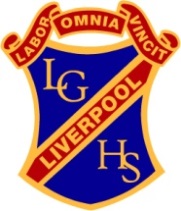 	Liverpool Girls’ High School	Innovation  Excellence  Learning	Drama ~ Stage 5 Course OutlineINTRODUCTION TO DRAMABy participating in drama lessons, students will improve their knowledge, skills and understanding about the processes involved in making, appreciating and performing drama in a variety of styles and historical contexts.COURSE OBJECTIVES AND OUTCOMES1. 		Students will develop knowledge, understanding and skills, individually and collaboratively, through making drama that explores a range of imagined and created situations in a collaborative drama and theatre environment5.1.1	manipulates the elements of drama to create belief, clarity and tension in character, role, situation and action5.1.2	contributes, selects, develops and structures ideas in improvisation and playbuilding5.1.3	devises, interprets and enacts drama using scripted and unscripted material or text5.1.4	explores, structures and refines ideas using dramatic forms, performance styles, dramatic techniques, theatrical conventions and technologies.2. 	Students will develop knowledge, understanding and skills, individually and collaboratively, throughperforming devised and scripted drama using a variety of performance techniques, dramatic forms and theatrical conventions to engage an audience5.2.1	applies acting and performance techniques expressively and collaboratively to communicate dramatic meaning5.2.2	selects and uses performance spaces, theatre conventions and production elements appropriate to purpose and audience5.2.3	employs a variety of dramatic forms, performance styles, dramatic techniques, theatrical conventions and technologies to create dramatic meaning3. 	Students will develop knowledge, understanding and skills, individually and collaboratively, through 
appreciating the meaning and function of drama and theatre in reflecting the personal, social, cultural, aesthetic and political aspects of the human experience5.3.1	responds to, reflects on and evaluates elements of drama, dramatic forms, performance styles, dramatic techniques and theatrical conventions5.3.2	analyses the contemporary and historical contexts of drama5.3.3	analyses and evaluates the contribution of individuals and groups to processes and performances in drama using relevant drama concepts and terminologyStage 5 Drama – Year 9Stage 5 Drama – Year 10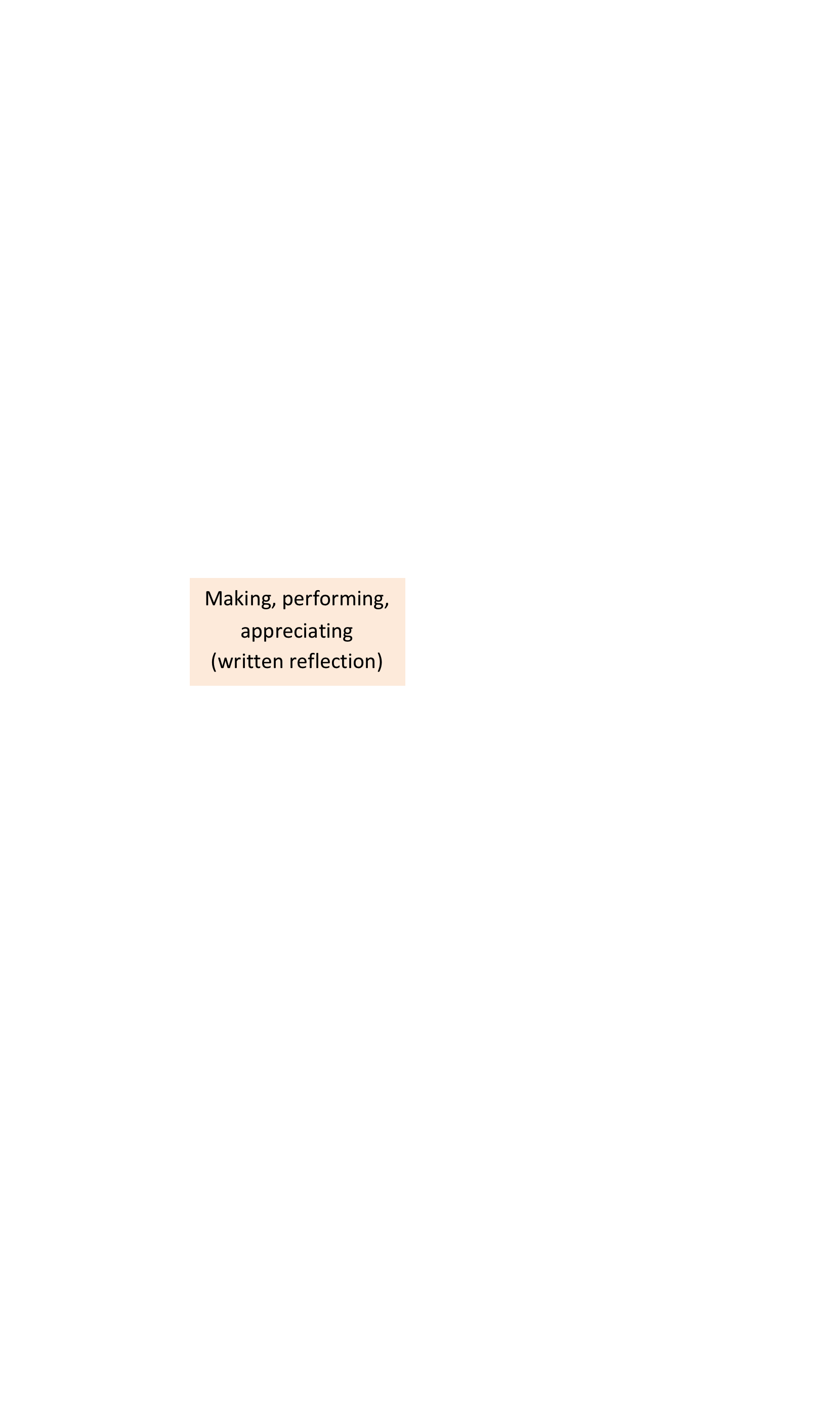 Drama ~ Performance DescriptorAreas for AssessmentMaking
Performing
AppreciatingGrade AA student at this grade typically: communicates a sophisticated understanding of the elements of drama in the integrated practices of making, performing and appreciating drama within playbuilding and other dramatic contexts. perceptively develops and refines their work, individually and collaboratively, using a range of dramatic forms, structures, devices, acting and performance techniques to create dynamic and engaging works with an intended meaning for an audience. demonstrates excellence in improvisation, playbuilding, the enactment and interpretation of scripts, texts and other dramatic forms and performance styles. selects and manipulates performance spaces, technologies and elements of production to communicate different dramatic intentions. researches and critically assesses the contemporary and historical contexts of drama. evaluates the contribution of groups and individuals, using appropriate drama terminology. analyses and synthesises drama with a sophisticated awareness of the unique relationship between performer and audience. Grade BA student at this grade typically: demonstrates a thorough understanding of the elements of drama in the integrated practices of making, performing and appreciating drama within playbuilding and other dramatic contexts. capably develops their work, individually and collaboratively, using dramatic forms, structures, devices, acting and performance techniques to create effective and engaging works with an intended meaning for an audience. competently improvises, playbuilds, enacts and interprets scripts, texts and other dramatic forms and performance styles. confidently uses performance spaces, technologies and elements of production to communicate dramatic intentions. researches and analyses the contemporary and historical contexts of drama. assesses the contributions of groups and individuals using appropriate drama terminology. analyses drama with an awareness of the relationship between performer and audience. Grade CA student at this grade typically: demonstrates a sound understanding of the elements of drama through the practices of making, performing and appreciating drama within the context of playbuilding and other dramatic contexts. develops their work, individually and collaboratively, using dramatic forms, structures, devices, acting and performance techniques to create engaging works with an intended meaning for an audience. improvises, playbuilds, and enacts scripts, texts and other dramatic forms and performance styles. uses performance spaces, technologies and elements of production to communicate a dramatic intention. researches and describes the contemporary and historical contexts of drama. describes the contribution of groups and individuals using drama terminology. describes the relationship between performer and audience. Grade DA student at this grade typically: demonstrates a basic understanding of the elements of drama through the practices of making, performing and appreciating drama within the context of playbuilding and some other dramatic contexts. develops their work using basic dramatic forms and performance techniques to create drama for an audience. demonstrates limited skills in improvisation, playbuilding and other dramatic forms. uses aspects of performance spaces, technologies and elements of production. conducts basic research and describes some contexts of drama. recognises the contribution of groups and individuals, using limited drama terminology. recognises the relationship between performer and audience. Grade EA student at this grade typically: participates, with teacher support, in the practices of making, performing and appreciating drama. has an elementary understanding of some elements of drama and performance skills required to create drama for an audience. demonstrates very limited skills in improvisation, playbuilding and other dramatic forms. uses some aspects of performance spaces and elements of production. with guidance, conducts basic research. recognises the contribution of some groups and individuals. recognises aspects of the relationship between performer and audience. 